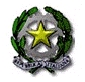 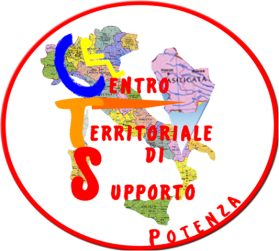 Ufficio Scolastico Regionale di BasilicataCentro Territoriale di SupportoPer le nuove Tecnologie e l’HandicapC/o I.I.S. “F.S. Nitti” ‐ POTENZACostituito con decreto dell’USR n. 416 A/6ddel 19.01.2006con sede presso l’I.I.S. “Francesco Saverio Nitti” Via Anzio ‐ PotenzaR E G O L A M E N T OArt. 1  Costituzione del Centro Territoriale di SupportoArt. 2  OrganigrammaArt. 3 Compiti del CTSArt. 4 Sede del CTS - Calendario di AperturaArt. 5 Comitato Tecnico Scientifico Art.6 Azioni e UtenzaArt. 7 Modalità di richiesta di Formazione/Informazione e accesso al  CTSArt. 8 Modalità di concessione in comodato d’uso degli ausili e dei sotfwareArt. 1    Costituzione del Centro Territoriale di Supporto:1.1.     Il progetto “Nuove tecnologie e Disabilità” predisposto dalla Direzione Generale per lo                               Studente e Dipartimento per l'Innovazione e le Tecnologie ha previsto la creazione di una rete di   Centri Territoriali di Supporto in grado di sostenere le scuole nell’uso delle nuove tecnologie                    per migliorare la qualità dell’ integrazione degli alunni diversamente abili.1.2.     L’Ufficio Scolastico Regionale d’intesa con il Ministero della Pubblica Istruzione, per  la                                 Regione Basilicata, ha istituito ed attrezzato un CTS  presso l’I.I.S. “F. S. Nitti” di Potenza dove                   è erogata l’attività di consulenza e di formazione indirizzata a tutto il territorio della provincia di Potenza.    Art. 2    Organigramma:Ad oggi lo Staff del CTS Potenza è composto da: Lucia Girolamo  Dirigente Scolastico dell’ I.I.S.” F.S. NITTI”- Potenza-  responsabile della gestione del  CTS  di Potenza;              Maria Grazia Imbriano Operatore/Formatore  CTS Potenza ;Carlo Distefano D.S.G.A.  I.I.S.” F.S. NITTI”- Potenza;Isabella Albenzio Docente  I.I.S.” F.S. NITTI”  Ida Rosati Docente referente I.I.S.” F.S. NITTI”  Elvira Mancusi Docente Animatore DigitaleArt.3  Compiti del CTS:   Il CTS  avrà il compito di:  Promuovere il coordinamento dei CTI ( Centri Territoriali di Inclusione) a livello provinciale;Svolgere un ruolo di interfaccia fra l'Amministrazione e le scuole e tra le scuole stesse nonché di supporto al processo di integrazione e allo sviluppo professionale dei docenti;Promuovere buone prassi di integrazione scolastica dei soggetti diversamente abili presso le scuole della provincia di Potenza;Organizzare iniziative di formazione sui temi dell'inclusione scolastica e sui Bisogni Educativi Speciali (BES), nonché nell'ambito delle tecnologie per l'integrazione, rivolte ai docenti curriculari e di sostegno, agli alunni o alle loro famiglie, nei modi e nei tempi che riterranno opportuni, anche in rete con altri centri territoriali di supporto o in collaborazione con altri organismi;Collaborare con le scuole negli interventi a favore degli alunni con BES;Curare l'informazione e la divulgazione delle iniziative proposte dal CTS attraverso il  sito dedicato: www.ctsbasilicata.itPromuovere situazioni di incontro e forme di collaborazione con le Associazioni di disabili presenti sul territorio e con gli Enti locali;Curare la raccolta e la diffusione della normativa e di materiale didattico e pedagogico on-line;Dare informazioni sui servizi offerti dal centro;Offrire consulenza alle scuole, enti e associazioni nella scelta degli ausili da acquistare attraverso gli operatori del CTS;Offrire assistenza tecnica per i più comuni problemi di funzionamento e adattamento delle tecnologie alle esigenze dei singoli utenti;Informare i docenti, gli alunni, e i loro genitori delle risorse tecnologiche in dotazione del Centro o presenti sul mercato sia gratuite che commerciali;Fornire indicazioni idonee all'utilizzo efficace delle tecnologie;Sperimentare e validare l'uso di strumenti tecnologici (hardware e software);                                                                                         Favorire la diffusione delle tecnologie a basso costo, open- source e freeware.                                                                                            Acquistare, rinnovare, aggiornare le risorse strumentali ( libri, software, hardware).Art. 4    Sede del CTS e  orari di apertura:             La sede del CTS è stata individuata presso l’I.I.S. “Francesco Saverio Nitti”  Potenza via Anzio snc.  L’istituzione scolastica sede di CTS mette a disposizione locali idonei ad ospitare il Centro, convenientemente arredatie attrezzati assicurando la fruibilità dei servizi  attivati.    La gestione patrimoniale del Centro Territoriale di Supporto è gestita secondo il D.I. n.44  del 01/02/2001.             	Il Centro Territoriale di Supporto per le Nuove Tecnologie e l’Handicap, osserva il           seguente orario di apertura:I  e III  mercoledì di ogni mese dalle ore 15.30 alle ore 17.30 Art.5   Comitato Tecnico Scientifico:Presso il CTS  di Potenza è costituito il Comitato Tecnico Scientifico, composto da:Lucia Girolamo - D.S. I.I.S.” F.S. Nitti”  Potenza;Antonietta Moscato – U.S.R.Basilicata – Referente Disabilità e Dsa;Maria Grazia Imbriano – Operatore/ Formatore CTS Potenza;Carlo Distefano D.S.G.A.  I.I.S.” F.S. NITTI”- Potenza;Isabella Albenzio Docente  I.I.S.” F.S. NITTI”  Ida Rosati Docente referente I.I.S.” F.S. NITTI”  Elvira Mancusi Docente Animatore DigitaleIl Comitato si riunisce, di norma, almeno due volte l’anno, definisce ogni anno scolastico il      Piano Annuale di intervento relativo ad acquisti, iniziative di formazione anche su indicazio-ne dell’Ufficio Scolastico Territoriale finalizzati alla piena inclusione degli alunni con disabili-tà, DSA, BES, tenendo conto delle indicazioni generali del MIUR e ne cura l’attuazione, il monitoraggio e la verifica finale.Art.6  Azioni e destinatari:Il CTS Basilicata attraverso le attività dei singoli operatori svolge le seguenti azioni:Realizza attività di informazione su:Normativa sui Bisogni Educativi Speciali;Tecnologie hardware e software ( uso, adattamento e utilizzo);Interventi didattici ( progettazione didattica con l’utilizzo di nuove tecnologie);Nuovi ausili didattici per l’inclusione e risorse tecnologiche disponibili  presso il CTS;tramite:Sito web;Sportello di consulenza.Realizza attività di formazione rivolta a docenti, alunni e genitori su:Strategie didattiche che contribuiscano alla pratica dell’inclusione scolastica con l’utilizzo delle tecnologie;Confronto, analisi e riflessione sulle esperienze maturate;Tematiche emerse da monitoraggi ed inseriti nel piano annuale degli interventi o proposte da USR o MIUR;tramite:Corsi di formazione e aggiornamento;Convegni;Gruppi di lavoro;Realizza attività di consulenza, in particolare:Coadiuva la scuola nella scelta dell’ausilio più appropriato per l’alunno e accompagna gli insegnanti nell’acquisizione di competenze didattiche;Partecipa alla costruzione e alla condivisione di un progetto didattico che renda efficace l’uso delle tecnologie nell’ambito delle attività di classe e nello studio; Predispone l’ausilio alle esigenze dell’alunno e avvia l’utilizzo con affiancamento;Offre assistenza tecnica per i più comuni problemi di funzionamento delle tecnologie.tramite:Sito web;Posta elettronica;Sportello di consulenza;Consulenza sul campo.I destinatari delle azioni del CTS sono i CTI, i dirigenti e i docenti di ogni ordine e grado statali e paritari, le famiglie, gli alunni con disabilità, DSA,BES, il personale di Istituti, Enti e associazioni sul territorio.Art.7   Modalità di richiesta di Formazione/Informazione e accesso al  CTS:Per richiedere percorsi di formazione sull’uso degli ausili tecnologici e informatici            per favorire il processo di inclusione scolastica e/o sociale o, per ricevere  informazioni sulle risorse disponibili presso il CTS, gli interessati dovranno inviarevia e-mail al’indirizzo di posta elettronica: ctsbasilicata@hotmail.it un modulo            predisposto dal Centro che dovrà essere compilato in ogni sua parte, o inviare          lo stesso modulo via fax al n. 0971/441638.            Per poter accedere al CTS presso l’I.I.S. “Nitti” di Potenza, gli interessati dovrannoinviare regolare richiesta o all’indirizzo e-mail ctsbasilicata@hotmail.it o via                          fax al -n. 0971/441638.Art.8     Modalità di concessione in comodato d’uso degli ausili e dei sotfware:Le risorse hardware e software in dotazione al CTS potranno essere concesse in    comodato d’uso gratuito alle seguenti condizioni:gli aspiranti comodatari facciano regolare richiesta specificando    l’ausilio e/o il software che si ritiene necessario ottenere previa consulenza con l’operatore per una valutazione dell’effettiva necessità e persona-lizzazione dello strumento in riferimento alla specificità della disabilità ;che il comodatario si impegni a restituire il materiale ricevuto nel tempo definito dal contratto di norma non oltre il termine delle atti-vità didattiche comprensive di eventuali prove d'esame;che il comodatario custodisca gli ausili con cura e si impegni a servirsene solo per l'uso determinato dal contratto. Lo stesso è ritenuto responsabile di eventuali deterioramenti e/o smarrimenti dei beni, a meno che non provi che siano avvenuti per cause a lui non imputabili;che il comodatario si impegni formalmente a non fare copie del mate-riale o software ricevuto in comodato, a non cederlo a terzi anche se per periodi temporanei, e a restituire il materiale ricevuto in comodato su ri-chiesta motivata del responsabile del CTS.Il Dirigente Scolastico Lucia GIROLAMO Firma autografa sostituita a mezzo stampa ai sensi dell’art.3 comma.2 del Decreto legislativo n.39/1993